Об утверждении порядка и перечня случаев оказания на возмездной и (или) безвозмездной основе за счет  средств бюджета Свечинского городского поселения дополнительной помощи при возникновении неотложной необходимости в проведении капитального ремонта  общего имущества в многоквартирных домахВ соответствии с пунктом  9.3 части 1 статьи 14 Жилищного кодекса Российской Федерации, Бюджетным кодексом РФ, Федеральным законом от 20.12.2017 № 399-ФЗ «О внесении изменений в Жилищный кодекс Российской Федерации и статью 16 Закона Российской Федерации «О приватизации жилищного фонда в Российской Федерации», Федеральным законом от 06.10.2003 № 131-ФЗ «Об общих принципах организации местного управления в Российской Федерации администрация Свечинского района ПОСТАНОВЛЯЕТ:1. Утвердить порядок и перечень случаев оказания на возмездной и (или) безвозмездной основе за счет средств бюджета Свечинского городского поселения дополнительной помощи при возникновении неотложной необходимости в проведении капитального ремонта  общего имущества в многоквартирных домах. Прилагаются.2. Опубликовать настоящее постановление на Интернет- сайте муниципального образования Свечинский муниципальный район Кировской области. 3. Настоящее постановление вступает в силу после его официального опубликования.Глава Свечинского района                     Н.Д. БусыгинПорядок и перечень случаев оказания на возмездной и (или) безвозмездной основе за счет  средств бюджета Свечинского городского поселения  дополнительной помощи при возникновении неотложной необходимости в проведении капитального ремонта  общего имущества в многоквартирных домах1. Настоящие порядок и перечень случаев оказания на возмездной и (или) безвозмездной основе за счет средств бюджета Свечинского городского поселения дополнительной помощи при возникновении неотложной необходимости в проведении капитального ремонта  общего имущества в многоквартирных домах (далее - Порядок), разработаны в соответствии с пунктом 9.3 статьи 14 Жилищного кодекса Российской Федерации и устанавливают механизм оказания на возвратной и (или) безвозвратной основе за счет бюджета Свечинского городского поселения дополнительной помощи при возникновении неотложной необходимости в проведении капитального ремонта  общего имущества в многоквартирных домах (далее - Дополнительная помощь).2. Дополнительная помощь предоставляется в пределах средств, предусмотренных бюджетом Свечинского городского поселения, и утвержденных лимитов бюджетных обязательств.3. Перечень случаев оказания на возвратной и (или) безвозвратной основе за счет средств бюджета Свечинского городского поселения Дополнительной помощи:- возникновение аварийных или чрезвычайных ситуаций природного или техногенного характера;- обрушение несущих конструкций, повлекшее нарушение нормальных условий эксплуатации многоквартирного дома;- разрушение инженерных систем и коммуникаций, повлекшее нарушение нормальных условий эксплуатации многоквартирного дома.4. Капитальный ремонт многоквартирного дома в случаях, указанных в разделе 3 настоящего Порядка, осуществляется без включения такого многоквартирного дома в краткосрочный план реализации региональной программы капитального ремонта и только в объеме, необходимом для устранения неудовлетворительного состояния конструкций и (или) инженерных систем.5. Решение о необходимости проведения капитального ремонта и об оказании на возвратной и (или) безвозвратной основе за счет средств бюджета Свечинского городского поселения Дополнительной помощи в случаях, указанных в разделе 3 настоящего Порядка (далее - Решение), принимается отделом ЖКХ администрации Свечинского района (далее - Администрация) в форме уведомления.6. Для получения Дополнительной помощи заявитель представляет в адрес Администрации на бумажном носителе следующий пакет документов:- обращение в свободной форме о возникновении неотложной необходимости в проведении капитального ремонта общего имущества многоквартирного дома;- акт обследования многоквартирного дома, поврежденного в результате ситуаций, указанных в разделе 3 настоящего Порядка, с указанием объемов повреждений общего имущества в многоквартирном доме и их характеристик по конструктивным элементам и (или) инженерным системам, с приложением фотоматериалов и указанием возможности восстановления их работоспособности путем проведения капитального ремонта, составленный специализированной организацией;- дефектная ведомость на проведение работ по капитальному ремонту в объеме, необходимом для устранения неудовлетворительного состояния конструкций и (или) инженерных систем;проектно-сметная документация на капитальный ремонт, составленная специализированной организацией.7. Решение принимается на основании документов, указанных в разделе 7 настоящего Порядка, предоставленных заявителем, указанным в разделе 6 настоящего Порядка.8. В соответствии с частью 1 статьи 191 Жилищного кодекса Российской Федерации Дополнительная помощь предоставляется товариществам собственников жилья, жилищным, жилищно-строительным кооперативам, созданным в соответствии с Жилищным кодексом Российской Федерации, управляющим организациям, региональному оператору.9. Администрация рассматривает поступивший пакет документов в течение 5 рабочих дней и уведомляет заявителя о принятом решении.10. В течение 3 рабочих дней со дня принятия решения Администрация заключает с заявителем соглашение о предоставлении Дополнительной помощи.11. Заявитель выступает заказчиком работ и проводит капитальный ремонт за счет собственных средств в соответствии с согласованной с Администрацией проектно-сметной документацией, указанной в разделе 7 настоящего Порядке. Заявитель может выполнить работы своими силами и (или) привлечь для выполнения работ специализированные организации на условиях договора подряда.12. Заявитель представляет в Администрацию в течение 15 рабочих дней со дня подписания актов выполненных работ копии следующих документов, подтверждающих проведение капитального ремонта:- заявление в свободной форме о выделении Дополнительной помощи;- действующий договор управления многоквартирным домом для юридического лица или протокол общего собрания собственников, подтверждающий полномочия физического лица - представителя собственников, при непосредственном управлении;- согласие на осуществление Администрацией финансового контроля проверок соблюдения заявителем условий, целей предоставления Дополнительной помощи и настоящего Порядка;- договоры на выполнение работ и допуски СРО в области строительства, реконструкции, капитального ремонта объектов капитального строительства в соответствии с Градостроительным кодексом в случае, если для выполнения работ привлекались подрядные организации;- платежные документы (счета-фактуры, счета на оплату, платежные поручения, товарные чеки) по оплате выполненных работ и приобретению материалов;- товарные накладные, сертификаты соответствия и акты передачи и списания на материалы, использованные в ходе проведения ремонта;- акты выполненных работ формы КС-2, справка о стоимости выполненных работ формы КС-3, подписанные заявителем и уполномоченными общим собранием представителями собственников помещений в многоквартирном доме и согласованные с Администрацией.13. В течение 10 рабочих дней со дня предоставления документов, указанных в разделе 13 настоящего Порядка, Администрация рассматривает пакет документов, готовит заключение о сумме фактических затрат на проведение восстановительных работ по капитальному ремонту многоквартирного дома, подлежащих перечислению заявителю, и направляет его в  отдел  учета и отчетности администрации района, который перечисляет не позднее 5 рабочих дней со дня получения заключения денежные средства на расчетный счет заявителя, открытый в кредитной организации, в объеме подтвержденных фактических затрат на проведение восстановительных работ, но не более суммы, предусмотренной соглашением.14. Администрация отказывает заявителю в получении Дополнительной помощи, если предоставленные документы не соответствуют требованиям, предусмотренным настоящим Порядком, либо предоставлены не все документы, указанные в разделе 7 настоящего Порядка, а также если средства в бюджете Свечинского городского поселения на проведение капитального ремонта общего имущества многоквартирных домов не предусмотрены.15. Администрация осуществляет обязательную проверку соблюдения заявителем - получателем Дополнительной помощи условий настоящего Порядка.16. Денежные средства, использованные с нарушением условий, целей и порядка их предоставления, должны быть возвращены заявителем в полном объеме.17. Решение о возврате денежных средств принимает Администрация. Администрация готовит и направляет заявителю требование о возврате денежных средств не позднее 10 рабочих дней со дня установления факта нарушения. Возврат денежных средств заявителем производится в течение 15 банковских дней со дня получения требования о возврате денежных средств путем перечисления денежных средств в бюджет Свечинского городского поселения. 18. В случае невозврата денежных средств в течение срока, установленного разделом 18 настоящего Порядка, Администрация в течение 30 календарных дней принимает меры к их взысканию в судебном порядке в соответствии с действующим законодательством.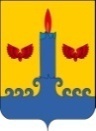 АДМИНИСТРАЦИЯ  СВЕЧИНСКОГО РАЙОНА  КИРОВСКОЙ  ОБЛАСТИПОСТАНОВЛЕНИЕзаседания по установлению стажа муниципальной службыАДМИНИСТРАЦИЯ  СВЕЧИНСКОГО РАЙОНА  КИРОВСКОЙ  ОБЛАСТИПОСТАНОВЛЕНИЕзаседания по установлению стажа муниципальной службыАДМИНИСТРАЦИЯ  СВЕЧИНСКОГО РАЙОНА  КИРОВСКОЙ  ОБЛАСТИПОСТАНОВЛЕНИЕзаседания по установлению стажа муниципальной службыАДМИНИСТРАЦИЯ  СВЕЧИНСКОГО РАЙОНА  КИРОВСКОЙ  ОБЛАСТИПОСТАНОВЛЕНИЕзаседания по установлению стажа муниципальной службы  07.04.2020№213пгт Свеча пгт Свеча пгт Свеча пгт Свеча УТВЕРЖДЕНЫпостановление администрацииСвечинского районаот 07.04.2020  № 213